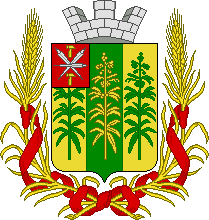 О внесении изменений в постановление администрации муниципального образования Епифанское Кимовского района от 29.05.2019 № 56 «Об утверждении Стандартов осуществления внутреннего муниципального финансового контроля в муниципальном образовании Епифанское Кимовского района»В соответствии со статьей 270.2 Бюджетного кодекса Российской Федерации, на основании Устава муниципального образования Епифанское Кимовского района, администрация муниципального образования Епифанское Кимовского района ПОСТАНОВЛЯЕТ:1. Внести в постановление администрации муниципального образования Епифанское Кимовского района от 29.05.2019 № 56 «Об утверждении Стандартов осуществления внутреннего муниципального финансового контроля в муниципальном образовании Епифанское Кимовского района» следующие изменения:1.1 В пункте 16.3 Стандарта абзаце втором слово «бюджетных» заменить словами «в пределах компетенции органа внутреннего муниципального финансового контроля», слово «бюджетному» заменить словами «указанному в представлении»;в подпунктах 1 и 2 третьего абзаца слово «бюджетного» исключить;в абзаце четвертом слово «бюджетного» исключить.2. Сектору делопроизводства, кадров, правовой работы (Князева Н. В.) разместить настоящее постановление на официальном сайте в сети Интернет.3. Контроль за исполнением настоящего постановления оставляю за собой.4. Постановление вступает в силу со дня обнародования.ТУЛЬСКАЯ ОБЛАСТЬТУЛЬСКАЯ ОБЛАСТЬАДМИНИСТРАЦИЯАДМИНИСТРАЦИЯМУНИЦИПАЛЬНОГО ОБРАЗОВАНИЯ ЕПИФАНСКОЕМУНИЦИПАЛЬНОГО ОБРАЗОВАНИЯ ЕПИФАНСКОЕКИМОВСКОГО РАЙОНАКИМОВСКОГО РАЙОНАПОСТАНОВЛЕНИЕПОСТАНОВЛЕНИЕот 12 мая 2020 года                                                                                                          № 37Глава администрациимуниципального образованияЕпифанское Кимовского района  В. А. Лавров